Witam,Z przesłanych propozycji graficznych rozważamy z tłem lawendowym. Uwaga. Zmiany w tekście ulotki Ewy Łęckiej dla łatwiejszej ich lokalizacji zaznaczone są czerwoną czcionką. Tekst drugiej ulotki poniżej.Sugestia: poproszę o propozycję połączenia tekstu w kolorze „lawendowym” i zielonym, jak poniżej w tekście do ulotki Urszuli Szulc, albo na przemian różne kolory akapitów(?), i może coś zielonego na pierwszej stronie,Sposób wypunktowania zdań w tekście (kwadracik) proszę ujednolicić w obu ulotkach. W ulotce Ewy Łęckiej tą część tekstu można trochę zmniejszyć aby wygospodarować miejsce na dodatkowe dodane zdania na końcu tekstu.Czcionka jak dotychczas.Równolegle poprosimy o propozycję plakatów (A3). Generalnie plakat nawiązuje do pierwszej strony ulotki.Jeśli wolą Państwo spotkać się w drukarni to jesteśmy do dyspozycji. Proszę o kontakt.Wojciech Łęcki……………………………………………………………………………………………………………………………………..KOMITET WYBORCZY WYBORCÓW EWY ŁĘCKIEJEWA ŁĘCKA - KANDYDATKA DO RADY MIEJSKIEJ W PIASTOWIE OKRĘG NR 5 / LISTA NR 27„MASZ PRAWO WIEDZIEĆ”………………………………………………………………………………………………………………………………………………………50 lat, z wykształcenia prawnik. W Piastowie mieszkam od 30 lat. Jestem mężatką (mąż Wojciech przedsiębiorca) i matką dwóch synów (Michał 24 lata student prawa i Marek 17 lat uczeń LO).Po studiach pracowałam w instytucji finansowej, a od 25 lat prowadzę z mężem rodzinną firmę w Piastowie. W 2010 r. uzyskałam mandat radnej RM w Piastowie. W Radzie pełniłam funkcję Przewodniczącej stałej Komisji Rewizyjnej i doraźnej Komisji ds. opracowania Statutu Miasta i Regulaminu Rady oraz byłam członkinią Komisji Bezpieczeństwa i Spraw Społecznych. Moje zaangażowanie społeczne ma swoje korzenie w rodzinnej tradycji, zapoczątkowanej przez Jana Łęckiego wieloletniego pedagoga i samorządowca.Jako radna podjęłam następujące działania na rzecz mieszkańców:- wystąpiłam do Burmistrza o wymianę ogrodzenia boiska MKS Piast Piastów,- wystąpiłam z interpelacją o stworzenie wzdłuż ulicy Harcerskiej i  Reja przy przychodni zatok parkingowych (wykreslić: na odcinku od ul. Orzeszkowej do ul. Kosińskiego zatok parkingowych wzdłużnych oraz miejsc postojowych przy ul. Reja od Przychodni do ul. Asnyka),- w imieniu mieszkańców (skreślamy:dużego) osiedla domków jednorodzinnych (skreślamy cały nawias:w granicy ulic Harcerska, Brzozowa, Godebskiego, Klonowa) co roku składałam wnioski do Budżetu o remont ulic dojazdowych t.j. Klonowej i Brzozowej,- wystąpiłam z interpelacją o podjęcie przez Burmistrza rozmów z mieszkańcami i Zarządem SM Harcerska w/s powiększenia parkingu przy ul. Lipowej,- zorganizowałam spotkanie  mieszkańców z Burmistrzem (skreślamy: przedstawicielami władz miasta) w/s praktycznej realizacji obowiązków wynikających z tzw. ustawy śmieciowej,- apelowałam do Rady i Burmistrza o przystąpienie do programu Karty Dużej Rodziny, w zakresie zastosowania ulgi na zakup biletów PKP i ulgi w opłatach za wywóz śmieci. Karta już istnieje.- wystąpiłam z interpelacją w/s możliwości udzielania mieszkańcom w Urzędzie  porad prawnych,- złożyłam do Rady wniosek o podjęcie stosownej uchwały zmieniającej zapisy w planie miejscowym, tak aby uchronić mieszkańców ul. Brzozowej przed 16 metrową zabudową w odległości 4 m od południowej granicy ich działek.- podczas całej kadencji starałam się utrzymywać stały kontakt z mieszkańcami poprzez regularne dyżury w siedzibie RM oraz liczne spotkania i rozmowy na terenie miasta.W przyszłej Radzie zamierzam kontynuować działalność na rzecz mieszkańców naszego miasta, w duchu przyjaznej komunikacji mieszkańca z urzędem i władzami gminy. Bliska jest mi idea unowocześniania infrastruktury naszego miasta, a szczególnie: więcej ścieżek rowerowych  oraz miejsc rekreacji i spotkań w przestrzeni publicznej, stref Wi-Fi, itp. W procedowaniu spraw miasta w Radzie, jestem za merytoryczną współpracą  ponad podziałami partyjnymi, towarzyskimi, czy światopoglądowymi.Drogi Wyborco ! To jaki skład będzie miała przyszła Rada Miejska w Piastowie zależy wyłącznie od Ciebie ! Teraz Twój ruch !…………………………………………………………………………………………………………………………………………….2 ulotka:Mam 46 lat. Od urodzenia mieszkam w Piastowie. Mam dwóch synów (17 i 15 lat). Zarówno moi rodzice - Jan i Mirosława Sobczyk, jak i dziadkowie prowadzili  cukiernię w Piastowie. Z wykształcenia jestem psychologiem społecznym. Prowadzę zajęcia na Wydziale Psychologii, Uniwersytetu Warszawskiego. Ponadto mam doświadczenie w prowadzeniu działalności psychoedukacyjnej skierowanej, między innymi do kuratorów i prawników oraz pedagogów, rodziców i młodzieży gimnazjalnej, w ramach programów profilaktycznych. Wcześniej pracowałam w instytucji finansowej, oraz w rodzinnej firmie. Przez wiele lat aktywnie działałam w Radzie Rodziców. Współpracuję z organizacjami na rzecz środowiska, a także działam na rzecz osób pokrzywdzonych przestępstwem.Jako kandydatka do Rady Miejskiej chciałabym wykorzystać swoje doświadczenie i umiejętności podejmując działania na rzecz mieszkańców:utrzymywanie stałego kontaktu z mieszkańcami i informowanie o działaniach na terenie gminykorzystanie z konsultacji społecznych i wspólne wypracowywanie rozwiązańinspirowanie i wspieranie inicjatyw mieszkańcówpoprawa stanu dróg i bezpieczny dojazd do szkoły ulicą Norwidawprowadzenie efektywnych sposobów utrzymania czystości i zadbania o środowisko, w którym żyjemy ………………………………………..KOMITET WYBORCZY WYBORCÓW EWY ŁĘCKIEJURSZULA SZULC – KANDYDATKA DO RADY MIEJSKIEJ W PIASTOWIE OKRĘG NR 3 / LISTA NR 27„MASZ PRAWO WIEDZIEĆ”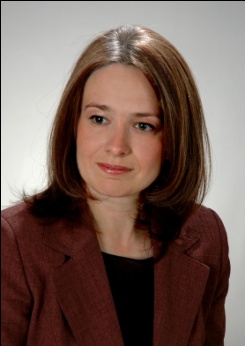 